Отчет о реализации программы районной опорной площадки в системе образования Калининского района Санкт-Петербурга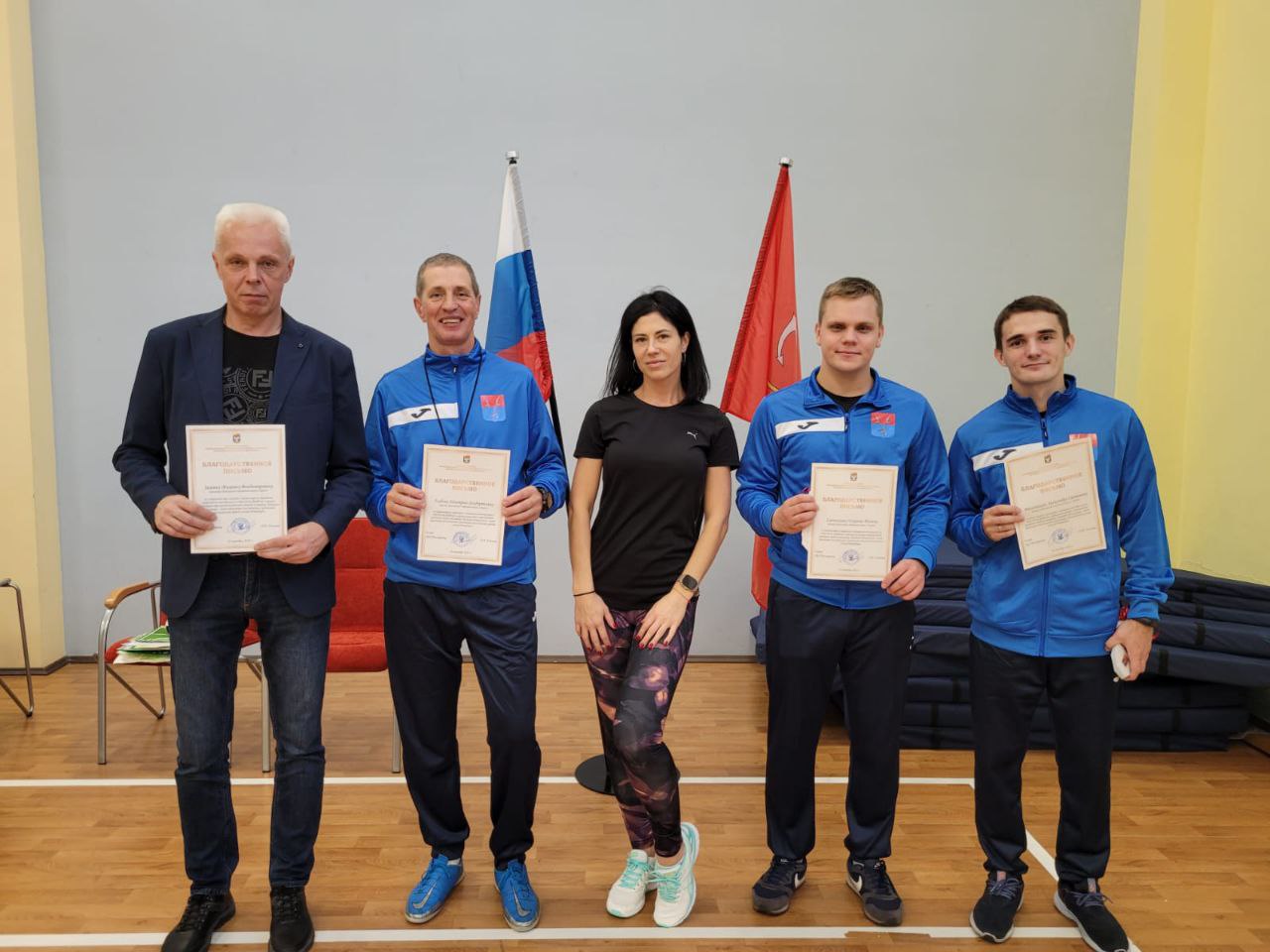 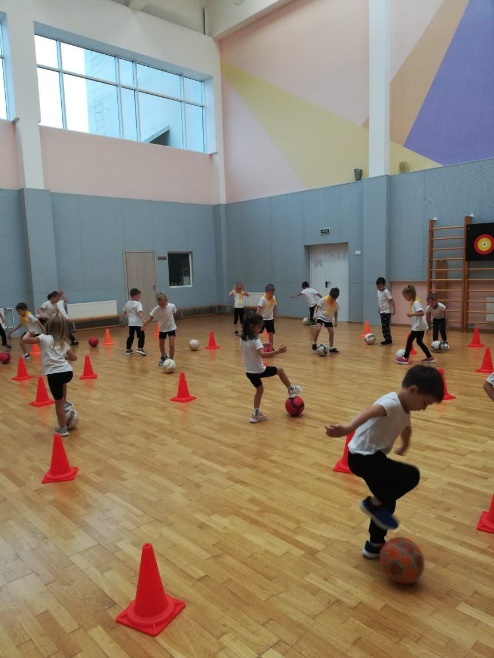 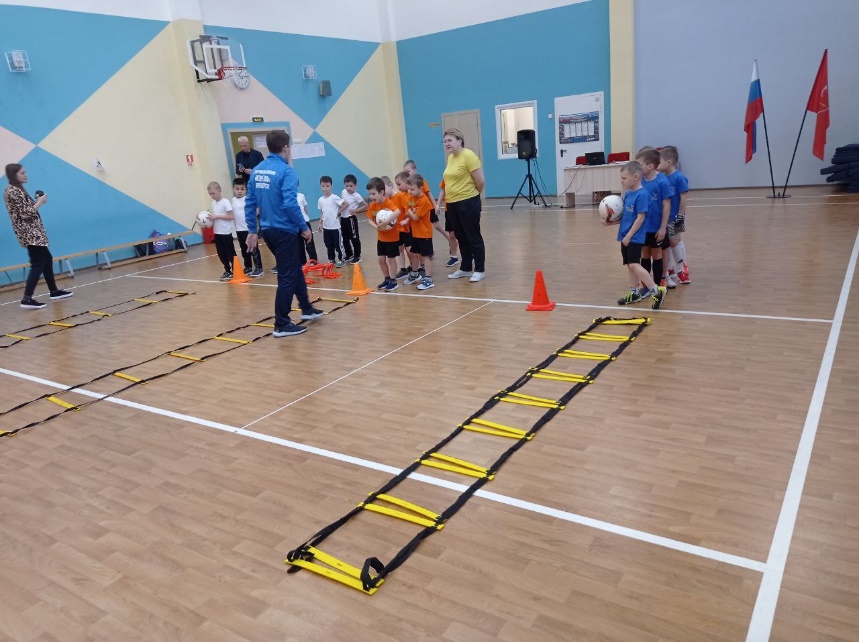 Перечень мероприятий за отчетный периодПеречень мероприятий за отчетный периодПеречень мероприятий за отчетный периодПеречень мероприятий за отчетный периодПеречень мероприятий за отчетный периодПеречень мероприятий за отчетный периодНазвание мероприятияФорма проведенияДатаЦелевая аудиторияПеречень образовательных организацийКраткая аннотацияРайонный вебинар:  «Проблемы здоровьесбережения детей: традиции и инновации».Вебинар13.10.2022Педагоги, специалистыГБДОУ №№ 20, 79, 41, 32,18,9,  ГБОУ школа №100 Калининского района.Представлены опыты работ инстукторами по физической культуре и воспитателями для детей дошкольного возраста. Отдельное внимание акцентируем на фильме. Который выполнен родителми и детьми на тему «Что такое ЗОЖ?»Зарегистрировано на вебинар 240 слушателей по Калининскому району. Рейтинг тем представлен в диаграмме.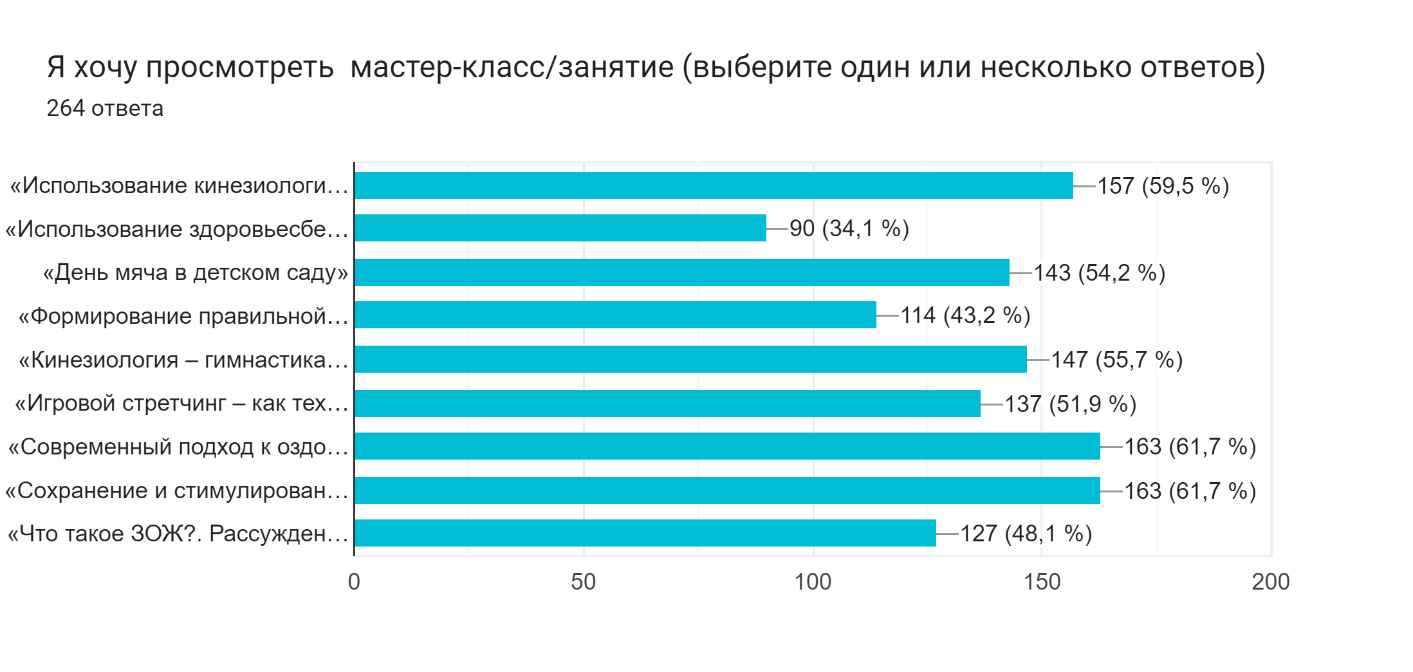 Физкультурно- образовательный мастер -класс для дошкольников «ПРО-100 На футболе» Встреча со звездами спорта.Информационная открытость:https://vk.com/detsadik100?w=wall-152257931_1773&ysclid=l9xuml9dyf837546780Мастер-класс28.10.2022Воспитанники подготовительных групп, инструктора ФКГБДОУ №№ 20, 79, 41, 42,  9, 18, 32,  ГБОУ СОШ №220 Калининского района, ГБОУ школа №100 Калининского районаВ школе № 100 для дошкольников Калининского района впервые был проведён мастер-класс "ПРО100 на футболе" в рамках реализации районной опорной площадки "Здоровый дошкольник - новые ориентиры для педагогов и родителей". Приозерская спортивная школа "Корела" провела увлекательные футбольные станции, на которых дошкольники, затаив дыхание, осваивали азы игры под руководством звездного тренерского состава. Все были в восторге: дети, тренеры и гости мастер-класса. Муниципальный округ Пискаревка предоставил благодарственные письма для неравнодушных к спорту людей. Фото прилагается.